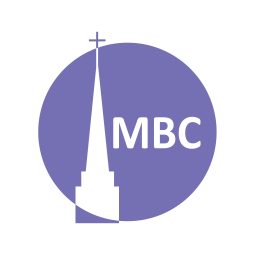 REVIEW: Acts (10–28)CONTEXT:  Paul had ventured to Rome only to be arrested (chs. 22–23). Disclosing a plot by the Jews to kill Paul he was taken by night to the Roman HQ Caesarea to be away from Jerusalem. Here Paul would make his defence (apologia) before Felix the governor. FIRST, A.M. SERMON RECAP (Dave Russel)What was the main theme of the sermon?What were the main points of the sermon?Key takeaway and application, for you, for MBC?READ: Acts 24QUESTIONS: Why did the Jews want to kill Paul?Were the Jews’ opening words genuine or flattery?Felix was one of the cruellest, most hated and corrupt governors.Vv. 5–8- What three charges did the Jews bring against Paul? He denied two of them (look back in Acts to see why they were false charges), only one he embraced. Contrast their evidence vs. Paul’s, what do you notice?In the Bible Christians are called many things; here, Nazarenes and the Way. Today and throughout history many new names have been attempted. What is the best name for a disciple of Jesus?V. 14- How was Paul, a Christian, a true Jew (Ro 2:29; Gal 3:7), what was the substance of his confession?Given that Roman law required the accuser and accused to be face to face, what do you notice in vv. 18–20?***Vv. 22–23- What does Felix’ response and action reveal about his estimation of Paul, of the Jews?V. 24- What is the difference in conversation between someone interested and uninterested in the things of the Lord? Can you share a conversation where someone was this open with you about spiritual things?In v. 10 Paul speaks of his defence and in v. 25 reasoning, why is reason so compelling a witness? What do you think about how Paul handled himself in this situation? How would you have acted?V. 24- What do righteousness, self-control and judgement have to do with faith in Christ?V. 25b- Why was Felix alarmed? Who should have been alarmed? Why do people become alarmed over the Gospel? Why should we not respond like Felix?Though seemingly interested, what was the real reason for his interest (v. 26)? V. 27- Was he an unjust governor? (v. 27)Paul had no choice but to speak when called for; how much effort should we put into evangelizing the Felix’s of this world?V. 27- Paul was imprisoned for 2 years! What was God doing keeping this great missionary behind bars?NEXT TIME:  Sept 8, Acts 28:1–10, Paul On Malta